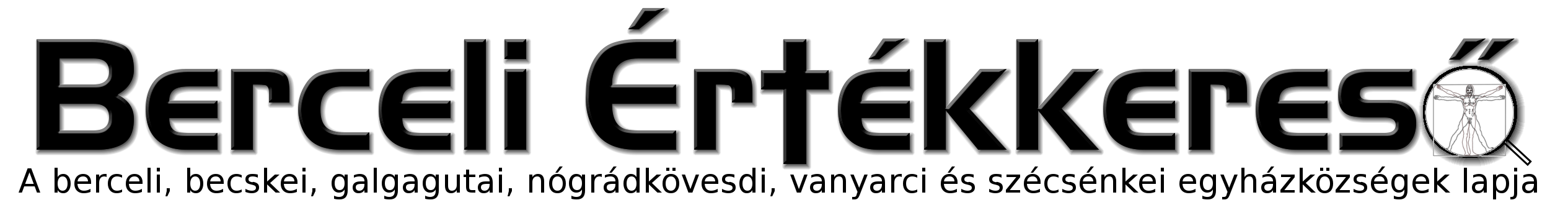 III. évf. 52. szám Advent 3. vasárnapja	2016. december 11.Adventi készület-2016HIRDETÉSEKA héten Rolik Róbert Vác-Deákvári, Rádi plébános, emeritus esperes tart lelkigyakorlatot, és van lehetőség a szentgyónások elvégzésére is. 2016.12.15-től kezdődik a Szent Család járás áhítat esténként Bercelen. Szeretettel hívunk mindenkit. Bercelen a 2. csoport takarít.2016.12.12.H	06:30	Hajnali Szentmise a Vanyarci Templomban		07:45	Adventi gyertyagyújtás a berceli Széchenyi István Általános Iskolában		14:00 	+Paskó Ferenc Temetése a Berceli Temetőben		17:00	Szentségimádás a Galgagutai Templomban2016.12.13.K	06:30	Hajnali Szentmise a Berceli Templomban, agapé a berceli plébánián2016.12.14.Sz	07:00	Hajnali Szentmise a Becskei Templomban, agapé a becskei plébánián		17:30	Szentségimádás a Berceli Templomban2016.12.15.Cs	16:00	Lelkigyakorlatos Szentmise Nógrádkövesdi Templ, előtte gyóntatás		17:30	Gyóntatás, alatta Szentségimádás a Berceli templomban		18:00	Lelkigyakorlatos Szentmise a Berceli Templomban2016.12.16.P	15:00	Keresztszentelés Bercelen, az Ifjúsági és a Malom út kereszteződésénél		16:00	Lelkigyakorlatos Szentmise, előtte gyóntatás SzécsénkénFelújított Szécsénkei Templom megáldása: Rolik Róbert lelkigyakorlatos atya emeritus esperes		18:00	Lelkigyakorlatos Szentmise a Berceli Templomban, gyóntatás2016.12.17.Sz	10:00	Bérmálkozási előkészítő a Berceli Plébánián		15:00	Lelkigyakorlatos Szentmise a Vanyarci Templomban, gyóntatás		16:00	Adventi gyertyagyújtás Becskén		17:00	Lelkigyakorlatos Szentmise Berceli Templ., előtte adventi gyertyagyújtás, gyóntatás2016.12.18. 	08:30	Szentmise a Berceli Templomban -Elsőáldozók bemutatásaAdvent 4.		10:30	Szentmise a Becskei Templombanvasárnapja		10:30	Igeliturgia a Galgagutai Templomban		12:00	Szentmise a Szécsénkei Templomban		12:00	Igeliturgia a Nógrádkövesdi Templomban előtte adventi gyertyagyújtás		15:00	Karácsonyi színdarab Budapesten Art-Vitál Idősek Otthona		16:00	Ökumenikus Adventi gyertyagyújtás Galgagután		17:00	Completorium és Adventi gyertyagyújtás Szécsénkén	Hivatali ügyintézés: Római Katolikus Plébánia 2687 Bercel, Béke u. 20. H-P 8:00-16:00tel: (30) 455 3287 web: http://bercel.vaciegyhazmegye.hu, e-mail: bercel@vacem.hu Bankszámlaszám: 10700323-68589824-5110000512.12. hétfő Szám 24,2-7.15-17aZs 24Mt 21,23-27Csillag jön fel Jákobból, királyi pálca támad Izraelből.Újból és újból, - s ma is - fölvetődik a kérdés, ötleteim, indulataim, késztetéseim, s a velem történt események kapcsán: mindez honnan való, a mennyből-e, vagy az emberektől? Ha ezt megválaszoltam, a továbblépés leegyszerűsödik...Bizalommal, türelemmel, figyelmes szeretettel fogadom a hozzám fordulókat.12.13. kedd Szof 3,1-2.9-13Zs 33Mt 21,28-32Isten megígéri a Megváltót.Ne tegnap kimondott igenedben, hanem Bennem bízzál!Nemes szívvel elengedem a tartozásokat a családomban, közösségemben.12.14. szerda Keresztes Szt. János Iz 45,6b-8.18.21b-25Zs 84Lk 7,18b-23Harmatozzatok egek a magasból, hulljon igazság a fellegekből.A kérdőjelek önmagukban zsákutcák. A kérdéseket föl is kell tenni, hogy a válasz megszülethessék. Adventi kérdésre - a megtestesülés karácsonyi válasza. Arra hívsz Jézus, hogy bátran tegyem föl kérdéseimet...Keresem a bizalom és a megbocsátás gesztusait.12.15. csütörtök Iz 54,1-10Zs 29Lk 7,24-30A hozzád való hűségem nem szűnik meg …A lemondások által, az önként vállalt nélkülözésben tapasztalhatom meg, hogy egyedül Istenem, elég vagy.Ma igyekszem jobban szeretni azt, akit nehéz ember számomra. Talán így megláthatlak és örvend-hetek barátságodnak.12.16. péntek Iz 56,1-3a.6-8 Zs 66Jn 5,33-36Nemsokára eljön szabadításom, és megnyilvánul igazságom.Ments meg Uram evilág szellemétől, mely csak ideig-óráig akar fényedben gyönyörködni! A veled való közösség meg-találásához a hit a kapu, melyen át a mai napon is beléphetünk az emberi kapcsolatok isteni mélységeibe...Imádkozom és böjtölök. Hiszem, hogy ezek a tettek hatással vannak azokra, akik keresik a vissza-térés útját az Atyához.12.17. szombat Ter 49,2.8-10 Mt 1,1-17Jézus Dávid fia.Egyszerű, hatalmas, alázatos és hűséges jelenléted az egymást váltó nemzedékek és az én személyes történetem-ben bizalomra és imádásra késztet.Időt találok a csendre, hogy az Úr készítse bennem az ünnepet.ADVENT 4. vasárnap Iz 7,10-14Zs 23Róm 1,1-7Mt 1,18-24Íme a szűz méhében fogan, és fiút szül.Áldott az Úr végzéseire nyitott, igaz ember töprengése. Akár ébren van, akár alszik, szól hozzá az Úr, nem várakoztatja sokáig. Nincs oka szorongásra vagy félelemre.Imádkozzunk az egyedülállókért, özvegyekért, magányosan élő-kért: nehézségeikben kapjanak hitet, reményt és bátorítást. Tehetnék valamit konkrétan?